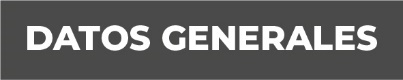 Nombre: Mijaíl García PérezGrado de Escolaridad: Licenciatura en DerechoCédula Profesional (Licenciatura): 10232041Teléfono de Oficina: 746-89-2-10-12.Correo Electrónico: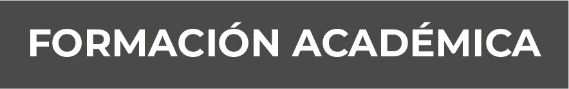 2008-2012, Centro Veracruzano de Educación Superior (CEVES), Plantel Tantoyuca. Calle Morelos N° 24, Zona Centro, C.P. 92101, Tantoyuca, Veracruz.Licenciatura: Derecho 2005-2008, Centro de Bachillerato Tecnológico Industrial y de Servicios N° 71 (CBTIS N° 71). Av., del Estudiante S/n, Colonia el Abra, Tantoyuca, Veracruz.Especialidad: Técnico en Contabilidad.2002-2005, Esc. Secundaria Gral. Francisco Díaz Cobarruvias. Calle Arista S/n, Colonia el Rastro, Tantoyuca, Veracruz.1996-2002, Esc. Primaria Manuel C. Tello. Calle Igualdad, Colonia del Valle, Tantoyuca, Veracruz.FORMACIÓN EXTRA-ACADÉMICA: DIPLOMAS Y CONSTANCIASJUNIO-JULIO 2018, CURSO TALLER DE ESPECIALIZACIÓN PARA AGENTES DEL MINISTERIO PÚBLICO EN EL SISTEMA DE JUSTICIA PENAL, con una duración de 140 horas, impartido por el Instituto de Formación Profesional de la Fiscalía General del Estado de Veracruz.MARZO 2018, LA COMISIÓN NACIONAL DE DERECHOS HUMANOS, me otorga Constancia por haber aprobado con un promedio de 9.7 el curso “LIBERTAD DE EXPRESIÓN”, con una duración de 30 horas, llevado a cabo en la modalidad en línea.Del 21 de Agosto de 2017 al 21 de Diciembre de 2017, curse la capacitación denominada “FORMACIÓN INICIAL PARA MINISTERIO PÚBLICO”, con una duración de 790 horas, validada por la Academia Regional de Seguridad Pública del Sureste.Del 24 de Agosto de 2013 al 14 de Diciembre de 2013, curse el “DIPLOMADO EN JUICIOS ORALES”, con una duración de 120 horas, validado por la Secretaría Técnica del Consejo de Coordinación para la Implementación del Sistema de Justicia Penal en México, SETEC; La Secretaría del Trabajo y Previsión Social; y programa Certificado por la Universidad Popular Autónoma de Veracruz, propuesto e impartido por el Colegio de Derecho y Juicios Orales con Docentes Certificados.“DIPLOMADO EN ADMINISTRACIÓN Y ANÁLISIS DE PROYECTOS”, con una duración de 205 horas, como parte del proceso de formación profesional del Centro Veracruzano de Educación Superior, Plantel Tantoyuca.El 19 de Septiembre de 2012, asistí y participe en las “TERCERAS JORNADAS DE CAPACITACIÓN ELECTORAL 2012”, impartidas por el Tribunal Electoral del Poder Judicial del Estado de Veracruz de Ignacio de la Llave, con una duración de 5 horas.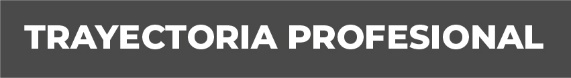 A partir del 01 de Marzo de 2018, a la fecha, FISCAL SEGUNDO EN LA UNIDAD INTEGRAL DEL V DISTRITO JUDICIAL EN CHICONTEPEC, VERACRUZ, Calle Leovigildo López Hernández s/n, casi Esquina con Calle Adolfo López Mateos, Colonia Centro, Chicontepec, Veracruz, Tel:- (746) 89 2 10 12.Del 16 de Octubre de 2015 al 28 de Febrero de 2018, laboré en la Fiscalía General del Estado, como Auxiliar de Fiscal en la Fiscalía Regional Zona Norte Tantoyuca, Ver. Calle Gabino Barreda N° 206, Colonia Jagüey Hidalgo, Tantoyuca, Veracruz. Del 16 de Mayo de 2016 al 15 de Julio de 2016, fui comisionado a la Fiscalía con Residencia en el Municipio de Pueblo Viejo, Ver. Calle Maceta s/n, Zona Centro, Código Postal 92030, Pueblo Viejo, Ver.Del 16 de Octubre de 2014 al 15 de Octubre de 2015, laboré en la Procuraduría General de Justicia del Estado de Veracruz, como Oficial Secretario de la Agencia del Ministerio Público Adscrita a los Juzgados de Tantoyuca, Ver. Calle Gabino Barreda N° 206, Colonia Jagüey Hidalgo, Tantoyuca, Veracruz. Del 10 de Noviembre de 2008 al 31 de Diciembre de 2010, laboré en el H. Ayuntamiento Constitucional de Tantoyuca, Ver., como Auxiliar en el Departamento Jurídico. Palacio Municipal, 5 de Mayo, Esq. Igualdad, Zona Centro, Tantoyuca, Ver. (DERECHO PENAL, PROCESAL PENAL, CIVIL, LABORAL, MERCANTIL).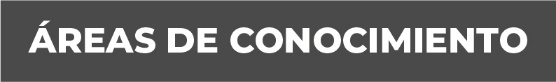 